Создайте облачный ресурс, скиньте ответы (Имя файла – Фамилия_Имя_23.03.20)Мне скиньте ссылку.Спасибо.Не болейтеЗадания для самостоятельной работы 23.03.20Задание 1Выберите свойства, которые относятся к свойствам экономических информационных систем.иерархичностьценностьадаптивностьсложностьполезностьактуальностьадекватностьцелостностьЗадание 2Соотнесите понятия и их определения.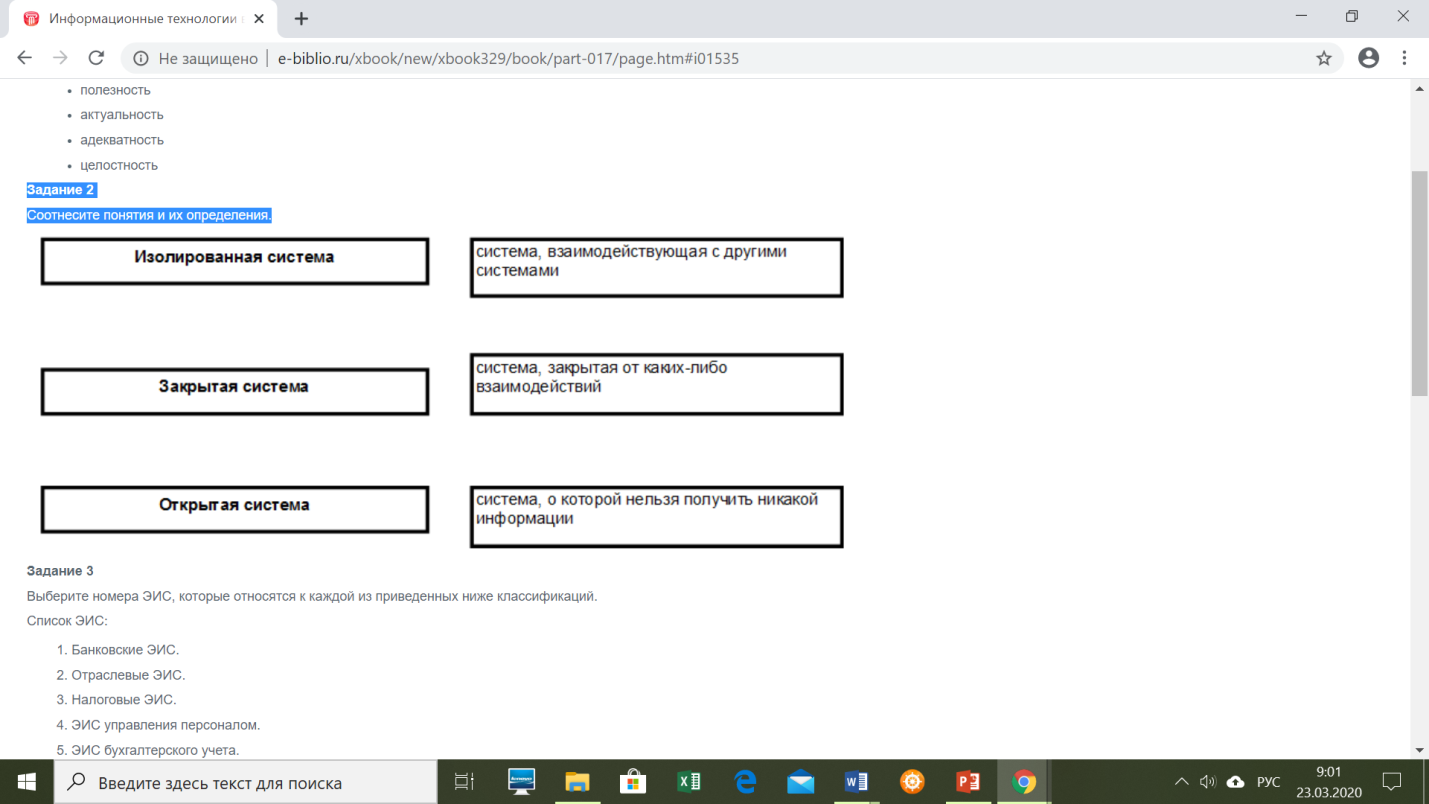 Задание 3Выберите номера ЭИС, которые относятся к каждой из приведенных ниже классификаций.По масштабу - По сфере применения - По охватываемым задачам - Список ЭИС:Банковские ЭИС.Отраслевые ЭИС.Налоговые ЭИС.ЭИС управления персоналом.ЭИС бухгалтерского учета.ЭИС предприятий.ЭИС финансово-промышленных групп.ЭИС складского хозяйства.ЭИС промышленных предприятий.Международные ЭИС.Региональные ЭИС.ЭИС фондового рынка.ЭИС маркетинга.Статистические ЭИС.ЭИС основного производства.Государственные ЭИС.Страховые ЭИС.ЭИС концернов.ЭИС корпораций.ЭИС материально-технического снабжения.ЭИС туризма и гостиничного хозяйства.ЭИС учреждений.Пользовательские ЭИС.ЭИС планирования и прогнозирования.ЭИС структурных подразделений.ЭИС подотраслейЭИС предприятий непромышленной сферы.ЭИС объединений.ЭИС сферы быта и сервиса.ЭИС транснациональных корпораций.